Biggin C of E Primary SchoolNewsletter 3 for Autumn Term One: 4th September - 26th October 2018 Published Monday 17th September 2018What a brilliant week we have all enjoyed. It is a real joy to see the children coming in with such smiling faces and ready to learn. The highlight had to be the whole school enjoying our Roald Dahl Day on Friday. Well done to all the children (and staff!) for their creativity with their outfits. Everyone looked amazing. We had such a lot of fun baking cakes in Key Stage 1 for everyone to enjoy at the party at the end of the day. In Key Stage 2, children made films telling the stories of Roald Dahl's life and Fantastic Mr Fox and worked on science involving giant peaches and marvellous medicines! 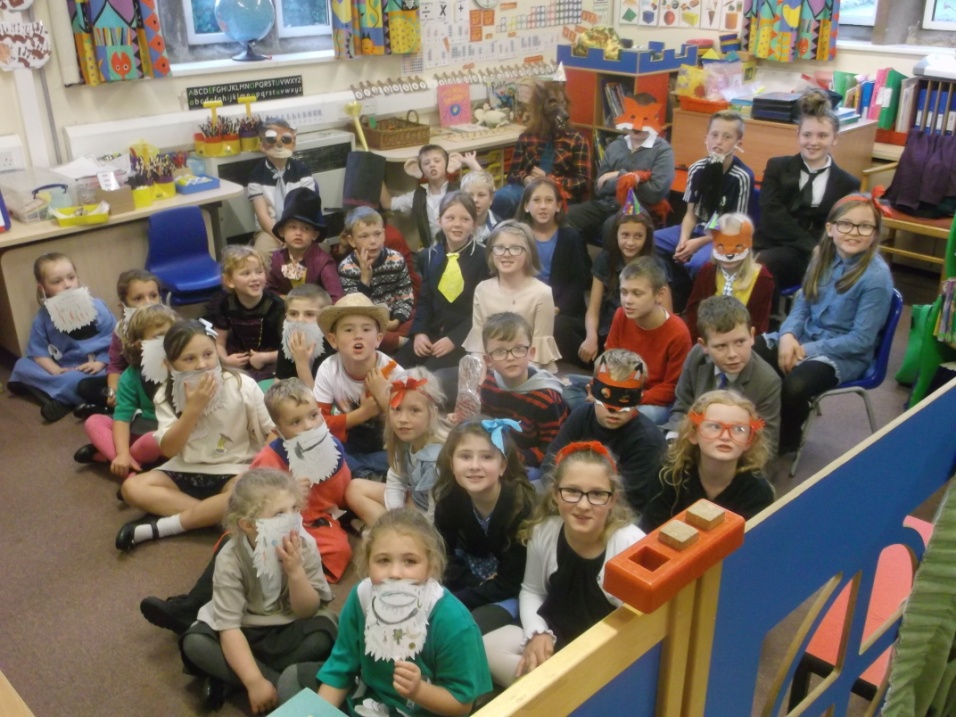 Derby County After School Club started very enthusiastically this week and Music Club led by Mrs Claire Kilner will start on Wednesday. We are so lucky to have two exciting clubs run by professionals taking place after school. Also, STEM club starts this week and Construction club will start on 25th September. There are still places available for Claire’s Music club if you haven't yet signed up. This week we look forward to children taking part in Cross Country at QEGS after school on Monday and our Year 6 children will be having fun at White Hall from Wednesday onwards.Remember to keep Friday morning, 28th September free to pop into pre-school for the Macmillan coffee morning. You will also be able to join the rest of school afterwards for the mass warm-up for Stand Up Derbyshire to burn off the extra calories from the cake!Best wishesTeresa NichollsCongratulations to Gordon Wilton who has won the first Bonus Ball draw with number 44 on Saturday 15th September. We do have a couple of ‘free’ numbers if you would like to join in? Payment is due in advance, either weekly, monthly or however you prefer. You may also pay by cheque (to Biggin School) or by cash. Thank you.Reminders for this week: 17th – 23rd SeptemberMonday	After-school STEM club Wednesday	Y6 off to Whitehall	After-school music club for those in years 4 – 6 Thursday	‘Show & Tell’ for Ruby, Brooke and Alivia	After-school sport coaching for those in years 1 - 6Friday	Y6 return from White HallNext week:Monday 24th  	Swimming starts (1st of 10 lessons) for years 3 – 6 	Finance Committee meetingTuesday	1st After-school Construction club for those who requested a place	Y6 to Q.E.G.S. Open Evening 5pm – 7pmFriday	Macmillan Coffee MorningDates for clubs starting later in the yearAfter-school craft club will be for year 6 only on Fridays 5th, 12th and 19th OctoberIn-school (lunchtime) music club will run during Autumn 2, Spring 1 and Spring 2 terms (opposite to after-school sport club)Dinner money has increased slightly to £2.10 per day. It should be paid in advance please either by cash or a cheque made payable to DCC. Autumn term 1 is £81.90 or £10.50 the following 7 weeks. To contact school and/or reply to messages: - send a note via pupil-post (or leave it in the letter-box), email info@biggin.derbyshire.sch.uk, pop into the office, or leave a ‘phone message on 01298 84279 Please see the school’s website on www.biggin.derbyshire.sch.uk for the weekly newsletter, calendar and lots of information. Let us know there anything you can’t find.Community Notices:Biggin Poppy Festival needs you!St Thomas's will be open during the 1st week in November to commemorate the Fallen on Biggin's war memorial.  We would like to fill the church with as many poppies as possible.  Can you knit or crochet? Patterns can be collected from Mary at school.  Poppies made from other materials would be very welcome as well.  Do you have any photographs of the men named on the war memorial?  Please could St Thomas's have a copy?  Also any other information or images about men and women who served during the World Wars would be really helpful.  Information and photos can be left at school or given to Kay Clayton, Rita Lamb or Julia Hewgill.The church will be open from the 4th November for a week.  There will be refreshments available on the 10th of November.  The Armistice Service is at 2.30p.m on Sunday 11th November. If you would like to make poppies of any kind or have time to spare on the afternoon of the 10th please speak to Kay, Rita or Julia. 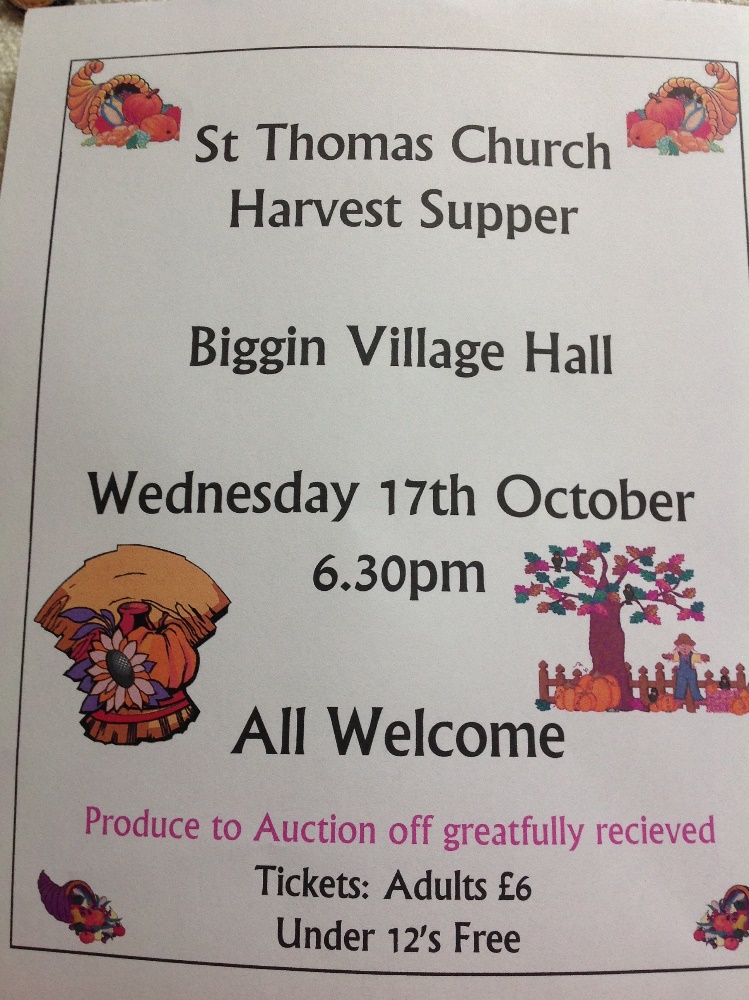           Safety Notice	Please remember: - small batteries will soon be around in all sorts of season items (Christmas jumpers and lights, Halloween things, etc). These can be dangerous. It is dangerous to swallow foreign object but also a battery will react with bodily fluid and cause internal burns which can be fatal. Please take care If you have a bonus ball number, are you quite happy for your name to be printed on the weekly newsletter whenever you win? Please be aware that the newsletter is: -printed out and given in paper form to those who request itis uploaded and sent to private emails (addresses are not shared with anyone)is uploaded onto our website which is accessible to anyone at all with internet accessIf you do not agree, please let the office know a.s.a.p.If you do agree, please sign this slip and return to school a.s.a.p. I allow Biggin CE Primary to publish my name whenever my number wins (print your name as you wish it to appear) __________________________________ signed ____________________________ dated__________A few dates for your diary:September19th 	Y6 to Whitehall21st		Y6 return24th	KS2 swimming each week to 10/12/1826th	European Day of Languages28th	Macmillan coffee morning October2nd   	Beaumont/Starlight collection1.15pm Wrates (school photos)5th	MAST assembly ‘a harvest story’6th	Country & Western evening (tickets available from school)10th	library van due to call17th	St Thomas Harvest Supper26th   	9.00am church servicebreak up for the half-term holiday	November5th 	school re-opens 7th	library van due to callDecember6th	library van due to call18th 	Christmas concert19th 	Christmas lunch in the village hall20th 	Pantomime at Buxton Opera House21st  	Christmas partybreak up for the Christmas holidayReturn to school Monday 7th January 2019Ashbourne junior hockey training – Wednesdays Q.E.G.S. astro pitch £2/week, call Helen on 07823 776256 – bring gum shield and shin pads, spare junior sticks available to use.Ashbourne netball club - Ashbourne Leisure Centre term time Yrs 5 & 6 Thursdays 4pm – 5pm, Yrs 7 & 8 Thursday 5pm – 6pm, Y9 Wednesdays 4.30pm – 5.30pmAshbourne rugby club – www.ashbournerufc.co.uk for information & fixtures or call Martin Fryer on 07791 621927 for training. Ashbourne recreation ground - Saturdays for adults – or join them in the Club House (Ex-servicemen’s club)- Sunday training sessions for juniors 10.30Governor meetings 3.45pmFinance committee	Monday 24th SeptemberFull/AGM:Wednesday 3rd October‘Show and Tell’ rota Autumn 1 September  20th  	Ruby, Brooke & Alivia 27th 	HarveyOctober  4th 	Daisy 11th 	Edie, Charlie & Amy 18th 	Ebony  25th 	Archie, Chloe-Mae & IsabelleNovember  8th  	Finley 15th 	Sophia, Jorge & Eleanor 22nd 	Erynn 29rd 	Eddy, Ethan & ElsieDecember  6th	Jacob W, Harry & Casey 13th 	Chloe, Carrie & Jacob S Yr6 twenty minute presentation All others to talk about one item for five minutes Please note reception children will be on the list from January 2019 to give them time to see how it wo